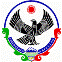                                                 РЕСПУБЛИКА   ДАГЕСТАН                                         КОНТРОЛЬНО-СЧЕТНАЯ ПАЛАТА                  МУНИЦИПАЛЬНОГО РАЙОНА «УНЦУКУЛЬСКИЙ РАЙОН»368940  РД,  Унцукульский район,  п. Шамилькала         ksp-uncukul@mail.ru  тел. 8 (967) 391-89-47«_09__» ___март_____ 2017 г.                                                                       № _01__								         Главе Администрации                                                                                          МР «Унцукульский район»                                                                                          Нурмагомедову И.М.Заключение КСП МР «Унцукульский район»по результатам внешней проверки годового отчета об исполнении бюджетамуниципального района  «Унцукульский район» за 2016 год1. Общие положения       Заключение КСП на годовой отчет об исполнении бюджета МО «Унцукульский район» за 2015 год подготовлено в соответствии с требованиями ст.264.4  Бюджетного Кодекса Российской Федерации, Положением «О бюджетном процессе в МО  «Унцукульский район», Положением «О  Контрольно-счетной палате МО «Унцукульский район»  и  планом работы КСП на 2017  год.       Указанный Отчет своевременно представлен в Собрание депутатов МО «Унцукульский й район», с приложением к нему установленных ст.7.3 Положения «О бюджетном процессе», документов.     В ходе внешней проверки проанализировано соответствие показателей годового отчета об исполнении бюджета МО «Унцукульский район» за 2016 год, данным  бюджетного учета, проведены внешние проверки годовой бюджетной отчетности  главных распорядителей, распорядителей и получателей бюджетных средств, в соответствии со статьей 264.4 БК РФ.    2. Общая характеристика бюджета          Бюджет района на 2016 год принят постановлением районного  Собрания депутатов МР «Унцукульский район» 15.12.2015 года №12.            Согласно указанному постановлению Собрания депутатов   бюджет МР «Унцукульский район» на 2016  год  утвержден в первоначальной редакции  по доходам в сумме 571158,8  тыс. рублей, (в том числе безвозмездные поступления в сумме 504444,8тыс. руб. и собственные доходы 66714,0 тыс.рублей и  по  расходам в сумме  571158,8  тыс.рублей.  Бюджет  муниципального района на 2016 год в первоначальной редакции  был принят бездефицитным.         В течение 2016 года в бюджет три  раза вносились изменения постановлениями Собрания Депутатов  от 29.01.2016г. №20, от 14.09.2016г. №32,  от 29.12.2016г. №09.  Уточненный в окончательной редакции  бюджет муниципального района  по доходам утвержден в сумме  596883,3 тыс.руб., (в том числе безвозмездные поступления  в сумме 522866,5 тыс.руб. и собственные доходы 74016,8 тыс.рублей), по расходам в сумме  603884,3 тыс.руб., с дефицитом в размере 7001,0 тыс.руб., где источником финансирования дефицита районного бюджета предусматривается остатки средств районного бюджета  на начало текущего года.            В представленном на экспертизу отчете об исполнении бюджета МО «Унцукульский район» на 2016 год предлагается утвердить  исполнение бюджета по доходам в сумме 577304,2 тыс.рублей, или 96,0%  от уточненного плана, ( в том числе безвозмездные поступления в сумме  496766,5  тыс.руб. и собственные доходы в сумме 80537,7 тыс.рублей ), по расходам – в сумме 317209,00 тыс.руб., или 94,0% к годовым назначениям.  Дефицит бюджета составил 4075,00  тыс.рублей.Исполнение  районного бюджета в 2016 году в целом и изменение плановых показателей в первоначальной и окончательной редакциях представлено в таблице №1:Таблица №1 (тыс. руб.)       Увеличение бюджетных назначений в окончательной редакции по сравнению с первоначальной редакцией  было осуществлено по доходам районного бюджета на 30381,3  тыс. рублей,  или на 0,94%,   в том числе:-  по группе «Налоговые и неналоговые доходы»» -  на 14 238,0тыс. рублей, - по группе «Безвозмездные перечисления от других уровней бюджета» - на 16142,5 тыс. рублей.Расходы районного бюджета по сравнению с первоначальной редакцией увеличены  на  35707,9  тыс. рублей, или на 10,5%.3.  Исполнение доходной части консолидированного бюджета   За 2016 год в консолидируемый бюджет  Унцукульского  района поступило доходов 590834,3 тыс.руб., или 96,1% к уточненным  годовым назначениям (615070,2 т.р.) Собственных доходов поступило 80537,7  тыс.руб., или 99,5% к уточненным  годовым назначениям (80952,8 т.р.),  в том числе НДФЛ -53762,5 тыс.рублей; налог на имущество ф\лиц – 1301,8 тыс.рублей; земельный налог – 3659,2 тыс.рублей, доходы от уплаты акцизов на дизтопливо – 8670,4 тыс.рублей; ед.налог, взимаемый в связи с применением упр.системы НО – 5040,4 тыс.рублей, ЕНВД – 780,2 тыс.рублей; госпошлина – 381,8 тыс.рублей ,единый сельхоз налог -79,9 тыс.рублей, налог на прибыль орг. – 1,9тыс. рублей, доходы с арендной платы за  земли и помещений – 84,4 тыс.рублей., платежи за негативное выбросы – 43,9 тыс.рублей, денежные взыскания за нар.зак-ва о НИС – 12,0тыс. рублей, ден. взыскания за админ. нар.зак-ва о НИС – 13,1тыс. рублей, денежные взыскания за нар.зак-ва о прим. ККТ – 6,0тыс. рублей, денежные взыскания за нар.СЭБ чел. и ЗПП – 15,1тыс. рублей, денежные взыскания за нар.в об.дор.движ – 13,3тыс. рублей, денежные взыскания за нар.закоб админ. правонарушениях – 124,6тыс. рублей, пр. поступления от ден.взысканий – 112,7тыс. рублей, доходы от оказания платных услуг(род. плата ДОУ)  -  837,1тыс. рублей, доходы от оказания платных услуг(для Центр.бухгалтерии) – 5452,8тыс. рублей.Доля собственных поступлений  в общем объеме доходов составляет 14,0%. (80892,8:577304,2). Безвозмездных  перечислений от других уровней бюджета поступило 496766,5  тыс.руб., или  95,4% к годовым назначениям (520587,3 т.р.), недополучено 23820,8 тыс.рублей.Исполнение  расходной части консолидированного бюджета.         Консолидированный бюджет МО "Унцукульский район" включает в себя районный бюджет и бюджеты 12 сельских поселений. Количество получателей бюджетных средств из районного бюджета составляют из районной администрации, финансового управления, 44 казенных учреждений.        За 2016 год расходная часть  консолидированного бюджета исполнена на 565832,2тыс. рублей, что на 35707,8 тыс. рублей меньше чем к уточненным годовым  назначениям (601540,1 т.р.) или на 94,1%  к уточненному плану. 		В общем объеме расходов 2016 года расходы по разделам распределяются следующим образом: общегосударственные вопросы – 13,95%, национальная оборона – 0,25%, национальная безопасность – 0,51%, национальная экономика – 4,07%, жилищно-коммунальное хозяйство – 5,27%, образование – 63,93%, культура – 8,27%, социальная политика – 1,89%, спорт – 0,78% и СМИ – 1,04%. 5.  Исполнение доходной части районного бюджета Объем доходов, отраженный в годовом отчете за 2016 год составил  577304,2 тыс. рублей, что на 24235,9тыс. рублей меньше, чем уточненные годовые  назначения (601540,1т.р.)  или 96,0 % к  уточненному плану.Недовыполнение годовых бюджетных назначений сложилось по группе доходов  "Налог на доходы физических лиц" на 0,5% или в суммовом выражении на 415,1 тыс.руб. и по группе «Безвозмездные   поступление от других бюджетов бюджетной системы»  на  4,6%, или в суммовом выражении на 23820,8 тыс.руб.НАЛОГОВЫЕ ДОХОДЫ Поступление  налоговых доходов в первоначальной редакции бюджета  утверждены  в сумме 66714,0 тыс.руб., в окончательной – 74114,5 тыс.руб.. Фактически поступило в бюджет 73774,7  тыс.руб., или 99,5% от утвержденных плановых назначений в окончательной редакции.        В структуре собственных  доходов районного бюджета в 2016 году наибольший удельный вес составил   налог на доходы физических лиц –  70,5%.  При плановых назначениях  в сумме 53698,0 тыс.руб., фактически поступило 52079,0 тыс.руб., или 97%, и получено в бюджет района на  1618,9тыс.руб. меньше от утвержденного плана. Налоги на совокупный доход.  Данный раздел включает поступление единого налога, взимаемого в связи с применением упрощенной системы налогообложения, единого налога на вмененный доход и единого сельскохозяйственного налога.- единый налог,взимаемый в связи с применением упр.сист. НО – при плане 4197,0тыс. руб. фактически исполнено 5040,4тыс. руб., что на 843,4тыс. руб. больше плановых назначений или на 20,1%.Доля налога в общем объеме собственных доходов составляет 6,8%.- единый налог на вмененный доход для отдельных видов деятельности – при плане 770,0 тыс.руб. фактически исполнено 780,2 тыс.руб., что на 10,2 тыс.руб. больше плановых назначений или на 1,3 %.  Доля налога в общем объеме собственных доходов составляет 0,10%. - единый сельскохозяйственный налог – поступило 80,0 тыс.руб. при плане 46,0 тыс.руб., что на 34,0 тыс.руб. больше плановых назначений или на 73,7%. Доля налога в общем объеме собственных доходов составляет 0, 10%. Доходы от уплаты акцизов на диз.топливо –поступило 8670,7тыс.руб.при плане 8670,7тыс.руб.Доля налога в общем объеме собственных доходов составляет 11,7%.Государственная пошлина - при плане 250,0тыс.руб. фактически поступило 381,8тыс.руб.,  что на 131,8тыс.рублей больше плановых назначений  или на 52,7%.Доля налога в общем объеме собственных доходов составляет 0, 5  %. НЕНАЛОГОВЫЕ ДОХОДЫПоступление  неналоговых доходов в окончательной редакции бюджета  утверждены в сумме 6482,8 тыс.руб. Фактически поступило в бюджет 6634,2  тыс.руб., или 102,3% от утвержденных плановых назначений в окончательной редакции. В структуре собственных  доходов районного бюджета в 2016 году  удельный вес  неналоговых  доходов составляет 8,9%  . Таким образом, по итогам 2016 года отмечается тенденция к превышению уровня поступлений налоговых и неналоговых доходов  в бюджет района по сравнению с уровнем 2015 года, что свидетельствует о стабилизации развития  экономики района  в 2016 году.Результаты исполнения доходной части бюджета свидетельствуют о высокой степени зависимости от поступления финансовой помощи  от других уровней бюджетной системы РФ. Анализ исполнения доходной части бюджета на 2016 год показывает, что по большинству запланированным источникам доходов перевыполнены бюджетные  задания, что в нарушение статьи 37 «принципа достоверности бюджета» БК РФ при формировании местного бюджета на 2015 год, не была учтена реальная доходная база. В целях повышения  доходной базы по собственным  налогам  в 2016 году предлагается  работа Администрации района совместно с налоговой инспекцией по выявлению структурных подразделений, осуществляющих свою деятельность на территории района и постановке их на налоговый учет. Проводить с занимающимися предпринимательской деятельностью  разъяснительную работу,   по вопросам начисления заработной платы рабочих не ниже уровня МРОТ по Российской Федерации.БЕЗВОЗМЕЗДНЫЕ ПОСТУПЛЕНИЯТаблица №2Всего безвозмездных перечислений поступило в бюджет 496766,5 тыс. руб., или 95,4% к уточненным  годовым назначениям, в том числе:  -  дотации – 80538,0 тыс.руб.,  -  субсидии – 12550,4 тыс.руб.,   - субвенции – 403336,1 тыс.руб.,  - межбюджетные трансферты – 342,0 тыс.руб.Исполнение   расходной  части районного бюджета  Общая характеристика исполнения  расходов бюджета           За  2016 год расходная часть  районного бюджета исполнена на 573120,5  тыс. руб. или на 94,1 % к годовым  назначениям (608875,5 т.р.). 	По состоянию на 01.01.2017  г. за муниципальным образованием не  числится муниципальный долг.      Основные показатели расходов районного бюджета представлены в таблице № 3:Таблица №3                                                        Как видно из таблицы, недовыполнение бюджетных ассигнований составило  35754,8 тыс.руб., или 6,9%. По большинству разделов расходной части бюджета сложилось недовыполнение бюджетных назначений.           Из анализа вышеприведенной таблицы установлено, что большую часть расходов районного бюджета занимают расходы на образование – 76,1%, общегосударственные вопросы – 9%,  затем  межбюджетные трансферты – 5,7%.	Проведенный анализ расходной части бюджета муниципального района «Унцукульский район» за 2016 год показал, что расходные обязательства муниципального района в 2016 году не профинансированы в полном объеме.  Анализ расходов по разделам функциональной классификации расходов районного бюджетаРаздел 01 «Общегосударственные вопросы»     Расходы по данному разделу за 2016 год исполнены на  52836,8 тыс. руб., или на 90,9% к годовым назначениям (58142,0). Расходы на заработную плату с начислениями на нее исполнены  в сумме  25596,9 тыс.руб., или 44,0% к общегосударственным расходам.  По подразделу 0102 «Расходы на функционирование высшего должностного лица органа местного самоуправления» составили 1449,3 тыс. руб., или 100% к годовым ассигнованиям. По подразделу 0104 «Функционирование органов местного самоуправления» отражены расходы на функционирование местной администрации в сумме  33425,6 тыс. руб. при плановых назначениях 38281,6 тыс. руб., что составляет 87,3%. Расходы на заработную плату с начислениями на нее исполнены  в сумме  24147,6  тыс.руб. Доля расходов по заработной плате с начислениями   в общем объеме  расходов по данному разделу  составляет 61,3%. По разделу 0104 отражены расходы на содержание аппарата администрации, административной комиссии и комиссии несовершеннолетних,  содержание главы администрации. По подразделу 0106 «Обеспечение деятельности финансовых, налоговых и таможенных органов и органов финансового надзора» отражены расходы в сумме 5072,0  тыс.руб., или 95,1% к годовым назначениям (5334,3 т.р.). По подразделу 0106 отражены   расходы    на содержание финансового органа, а также  расходы на обеспечение деятельности контрольно-счетной палаты.По подразделу 0107 «Проведение выборов и референдумов» произведены расходы на организацию выборов депутатов представительных органов сельских поселений в сумме 902,5тыс.руб. или 96,3% к годовым назначениям (937,5 т.р.).По  подразделу 0113 «Другие общегосударственные вопросы»  расходы составили 11427,0  тыс. руб., при годовых ассигнованиях 11546,5 тыс. руб., или 99,0%. Раздел 03 “Национальная безопасность и правоохранительная деятельность”Расходы по правоохранительной деятельности за 2016 год составили 2254,8 тыс.руб., при годовых  ассигнованиях 2281,0 тыс. руб., что составляет 98,9%. По подразделу 0303 «Органы юстиции» учтены расходы   на государственную регистрацию актов гражданского состояния  в сумме 779,0  тыс.рублей, при плановых назначениях 779,0  тыс.руб. По подразделу 0309 «Предупреждение и ликвидация последствий ЧС и стихийных бедствий, ГО» учтены расходы  на содержание  единой диспетчерской службы района  - 1502,0 тыс.рублей.Раздел  04   « Национальная экономика»	Расходы по национальной экономике за 2016 год составили  11995,7 тыс. руб. при годовых  ассигнованиях 13366,0 тыс. руб., что составляет  89,7%  или на 1370,3 тыс.рублей меньше.  По подразделу 0412 «Другие вопросы в области национальной экономики»  расходы произведены в сумме  194,5тыс. руб., при плановых ассигнованиях  194,5  тыс. руб. Раздел 05 « Жилищно – коммунальное хозяйство»Расходы по жилищно-коммунальному хозяйству за 2016 год составили 19323 тыс. руб. при годовых назначениях 20833,7 тыс. руб., или 92,8%.По подразделу 0505 «Другие расходы в области ЖКХ » расходы  исполнены на  1399,0 тыс. руб. 100%.  По подразделу 0505 производились расходы на содержание аппарата субсидии.Раздел 07  “Образование”       Расходы по образованию за 2016 год составили 435992,9 тыс. руб. при плановых показателях 459130,0 тыс.руб., исполнение составило 95,0%, что на 23137,0 тыс.рублей меньше. Расходы на образование составили 76,0% к объему расходов бюджета. Расходы по подразделу 0701 «Дошкольное образование» сформировались в сумме 102750,9  тыс.руб., при плане 114356,1  тыс.руб.  Расходы на оплату труда с начислениями составили 85454,5  тыс.руб., или  83,1 % к расходам по данному подразделу.         По подразделу 0702 «Общее образование» расходы за 2016 год сложились в сумме 327406,6 тыс. руб. при годовых назначениях 338619,8  тыс. руб., или 96,7% к годовым бюджетным ассигнованиям. Расходы на оплату труда с начислениями составили 305966,9  тыс.руб., или 96,8%  к годовому плану(315953,9 т.р.).По подразделу 0707 «Молодежная политика и оздоровление детей » расходы составили 964,1 тыс.руб., или 90,5% от годового плана (1065,4 т.р.) По подразделу 0709 «Другие вопросы в области образования» расходы составили 4977,3 тыс.руб., или 97,8% от годового плана (5088,7 т.р.)  Расходы на оплату труда с начислениями составили 3226,5 тыс.руб.Раздел 08 “Культура, кинематография и средства массовой информации”        Расходы по разделу «Культура, кинематография, средства массовой информации»  по районному  бюджету составили 33067,1  тыс.руб. при плановых  назначениях 37542,2 тыс.рублей, процент исполнения 88,0%. Доля расходов на культуру составила 5,8% к общему объему расходов. Зарплата с начислениями составила 86,1% от расходов на культуру или 26205,5  тыс.руб. при плановом назначении 30453,7 тыс.рублей. 	Целевые средства,  полученные из республиканского бюджета в виде межбюджетных трансфертов  на комплектование книжных фондов библиотек муниципального  района израсходованы.              Все эти расходы отражены по  подразделу 0801 «Культура», где отражены  расходы на обеспечение  деятельности  районной межпоселенческой библиотеки,  центров  культур и  других учреждений культуры.Раздел 10 “Социальная политика”Расходы по данному разделу планировались на год в сумме 12921,9 тыс. руб., фактически исполнено за 2016год 12921,9 тыс. руб., или 100%. Удельный вес расходов на социальную политику составил 2,2% к общим расходам.        По подразделу 1001 «Пенсионное обеспечение» отражены расходы по ежемесячным доплатам  к пенсиям муниципальным служащим в сумме 500,0тыс. руб. при годовых назначениях 500,0 тыс.рублей.По подразделу 1004 «Охрана семьи и детства» отражены расходы в сумме 12421,9 тыс.руб., или 100% от плановых назначений (12421,9 т.р.) из них на расходы на «Обеспечение жилыми помещениями детей-сирот, детей, оставшихся без попечения родителей, а также детей, находящихся под опекой, не имеющих закрепленного жилого помещения – 3668,7 тыс.руб.;Раздел 11 «Физическая культура и спорт»По подразделу 1101 «Физическая культура» на мероприятия в области спорта и физической культуры отделу культуры, ФК, спорта, туризма и молодежной политики МО «Унцукульский район» предусмотрены расходы на  2016 год в сумме 1565,5 тыс.руб., произведены расходы 1528,7 тыс.рублей.  Доля расходов на физкультуру и спорт составила 0,26% к общему объему расходов. Раздел  12  «Средства массовой информации»Расходы по разделу  «Средства массовой информации»  составили в 2016 году2184,2тыс. рублей или 100% от годовых назначений  в размере 3184,2 тыс.рублей. Удельный вес в общем объеме расходов – 0,38%.Раздел 14 «Межбюджетные  трансферты»	Расходы по данному разделу составили  37469,9 тыс. руб., исполнение – 85,1% от годовых назначений – 44043,6 тыс.руб.По подразделу 1401 «Дотации на выравнивание бюджетной обеспеченности муниципальных образований» расходы составили 30002,00 тыс.руб. или 84,1% от плана.Межбюджетные отношения между бюджетом муниципального района и бюджетами поселений в 2016 году осуществлялись в соответствии с бюджетным законодательством Российской Федерации и Республики Дагестан, муниципальными правовыми актами.Межбюджетные отношения в 2016 году осуществлялись в виде предоставления бюджетам поселений межбюджетных трансфертов в форме дотаций бюджетам поселений.6.3. Муниципальный долг, дефицит районного бюджета,источники его финансирования.Согласно данных долговой книги по состоянию на 01.01.2017 года,  муниципальный долг отсуствуетДолговая книга ведется Финансовым отделом Администрации МО «Унцукульский район» в табличном виде по  установленной форме. Дефицит районного бюджета в уточненной  редакции был утвержден в сумме 6253,5 тыс. руб.В качестве источников финансирования дефицита районного бюджета предусмотрены остатки средств районного бюджета  на начало текущего года в сумме 6253,5 тыс.рублей. 7. Выводы и предложения.В ходе настоящей проверки Отчета об исполнении районного бюджета за 2015 год фактов превышения прав, предоставленных органу, исполняющему бюджет, по сокращению расходов, перемещению ассигнований и блокировке расходов, не установлено.В целом представленная годовая отчетность бюджетных учреждений является достоверной. Вместе с тем, проверки выявили наличие ряда недостатков в составлении бюджетной отчетности, которые требуют приведения в соответствие с действующим законодательством.На основании вышеизложенного, представляется возможным  признать  годовой отчет об исполнении районного бюджета за 2016  год по основным параметрам достоверным и полным.            ПредседательКонтрольно-счетной палаты   МО «Унцукульский район»                                                    Ж.М. Шамсудинов                                                          Наименование статейБюджет первоначальной редакцииУточненный бюджетФакт2016 г.Откл. уточ.редакцииот первонач.гр.3-гр.2Откл. От фактгр.4-гр.3% исп.К уточгр.4:гр.31234567Всего доходов, в том числе:571158,8601540,1577304,230381,3-24235,996Налоговые и неналоговые доходы66714,080952,880537,714238,8-415076,199,5Безвозмездные перечисления от других бюджетов  бюджетной системы РФ504444,8520587,3496466,516142,5-23820,899,4в т.ч. возв. ост-ков субс:-10437.3Удержано Минфиномпо рез.проверки за 2015г -4242.5возврат в рес..бюдже цел. средств на 01.01.16г(ост)-6194,8Всего расходов571158,8601540,1565832,2-35707,9-20430,0094,1Дефицит бюджета0-13530,1-13530,1-20443,00Размер  дефицита % НАИМЕНОВАНИЕБюджет на 2015 годБюджет на 2015 годБюджет на 2015 годБюджет на 2015 годНАИМЕНОВАНИЕПланФактРазница%БЕЗВОЗМЕЗДНЫЕ ПОСТУПЛЕНИЯ520587,3496766,5-23820,895,4Дотации бюджетам муниципальных районов на выравнивание  бюджетной обеспеченности96646,080538,0-16108,083,3Субсидии бюджетам бюджетной системы Российской Федерации (межбюджетные субсидии)14550,412550,4-2000,086,2Субсидии бюджетам муниципальных районов   на государственную поддержку малого и среднего предпринимательства, включая крестьянские                              (фермерские) хозяйстваПрочие субсидии бюджетам муниципальных районов14550,412550,4-2000,086,2Субвенции бюджетам субъектов Российской Федерации и муниципальных образований409048,0403336,1-5712,898,6Субвенции бюджетам муниципальных районов на государственную регистрацию актов гражданского состояния779,0779,0-100Субвенции бюджетам муниципальных районов на осуществление первичного воинского учета на территориях, где отсутствуют военные комиссариаты909,0909,0-100Субвенции бюджетам муниципальных районов на выплату единовременного пособия при всех формах устройства детей, лишенных родительского попечения, в семью150,1150,1-100С/хоз. Перепись 508,5508,5-100Составление списков2,8--2,80Субвенции бюджетам муниципальных районов на предоставление гражданам субсидий на оплату жилого помещения и коммунальных услуг1399,01399,0-100Субвенции бюджетам муниципальных районов на выполнение передаваемых полномочий субъектов Российской Федерации394095,0388385,9-5710,098,5Субвенции бюджетам муниципальных районов на обеспечение жилыми помещениями детей-сирот, детей, оставшихся без попечения родителей, а также детей, находящихся под опекой (попечительством), не имеющих закрепленного жилого помещения2601,52077,4-100Субвенции бюджетам муниципальных районов на содержание ребенка в семье опекуна и приемной семье, а также вознаграждение, причитающееся приемному родителю7754,77754,7-100Субвенции бюджетам муниципальных районов на компенсацию части платы, взимаемой с родителей (законных представителей) за присмотр и уход за детьми, посещающими образовательные организации, реализующие образовательные программы дошкольного образования848,4848,4-100Субвенции бюджетам муниципальных районов на предоставление жилых помещений детям-сиротам и детям, оставшимся без попечения родителей, лицам из  их числа по договорам найма специализированных жилых помещенийИные межбюджетные трансферты342,0342,0-100Межбюджетные трансферты, передаваемые бюджетам муниципальных районов на комплектование книжных фондов библиотек муниципальных образованийМежбюджетные трансферты, передаваемые бюджетам муниципальных районов, на подключение общедоступных библиотек Российской Федерации к сети "Интернет" и развитие системы библиотечного дела с учетом задачи расширения информационных технологий и оцифровкиНАИМЕНОВАНИЕБюджет на 2015 годБюджет на 2015 годБюджет на 2015 годБюджет на 2015 годНАИМЕНОВАНИЕПланФактРазница%ОБЩЕГОСУДАРСТВЕННЫЕ ВОПРОСЫ58142,052836,88-5305,290,9Функционирование высшего должностного лица субъекта Российской Федерации и муниципального образования 1449,31449,3-100Функцанирование законодат-х (представит-х)орг-в гос.вл. и орг. муниц. образований590,1560,5-29,695Функционирование Правительства Российской Федерации, высших исполнительных органов государственной власти субъектов Российской Федерации, местных администраций38271,633425,6-4856,087,3Обеспечение деятельности финансовых, налоговых и таможенных органов и органов финансового (финансово-бюджетного) надзора5337,15072,0265,195,1Обеспечение проведения выборов и референдумов837,5902,5-95,1Резервные фонды909,0909,0-35,096,3Другие общегосударственные вопросы11546,511427,0-119,.5100НАЦИОНАЛЬНАЯ БЕЗОПАСНОСТЬ И ПРАВООХРАНИТЕЛЬНАЯ ДЕЯТЕЛЬНОСТЬ2281,02254,8-26,299,0Органы внутренних дел-98,7Органы юстиции-Защита населения и территории от последствий чрезвычайных ситуаций природного и техногенного характера, гражданская оборона2281,02254,8-26,298,9НАЦИОНАЛЬНАЯ ЭКОНОМИКА13366,011995,8-1370,289,7Дорожное хозяйство (дорожные фонды)10818,99523,0-1295,988,0Другие вопросы в области национальной экономики2547,12472,8-74,396ЖИЛИЩНО-КОММУНАЛЬНОЕ ХОЗЯЙСТВО20833,719323,5-1510,292,8Благоустройство19434,717924,5-1510,292,8Другие вопросы в области жилищно-коммунального хозяйства1399,01399,0-100ОБРАЗОВАНИЕ459130,0436098,9-23031,194,9Дошкольное образование114356,1102750,9-11605,289,9Общее образование338619,8327406,6-11213,296,7Молодежная политика и оздоровление детей1065,4964,1-101,390,5Другие вопросы в области образования5088,74977,3-111,497,8КУЛЬТУРА, КИНЕМАТОГРАФИЯ37542,233067,1-4475,188,1Культура36989,232553,2-4436,088,0Другие вопросы в области культуры, кинематографии553,0513,9-39,192,9СОЦИАЛЬНАЯ ПОЛИТИКА12921,912921,9-100Пенсионное обеспечение500,0500,0-100Социальное обеспечение населения12421,912421,9-100Охрана семьи и детства--ФИЗИЧЕСКАЯ КУЛЬТУРА И СПОРТ1565,51528,7-36,897,6Физическая культура504,0472,2-31,893,7Массовый спорт1061,51058,5-3,099,7СРЕДСТВА МАССОВОЙ ИНФОРМАЦИИ2184,22184,2-100Периодическая печать и издательства2184,22184,2-100МЕЖБЮДЖЕТНЫЕ ТРАНСФЕРТЫ ОБЩЕГО ХАРАКТЕРА БЮДЖЕТАМ СУБЪЕКТОВ РОССИЙСКОЙ ФЕДЕРАЦИИ И МУНИЦИПАЛЬНЫХ ОБРАЗОВАНИЙМежбюджетные трансфертыМежбюджетные трансфертыРасходы бюджета - ИТОГО608875,5573120,5-35754,894,1